Порядок проведения аттестации по дисциплине«Гистология, эмбриология, цитология»для обучающихсяпо специальности 31.05.02 Педиатрияв 2023-2024 учебном годуРазработан на основании «Положения о балльно-рейтинговой системе оценки успеваемости обучающихся в Федеральном государственном бюджетном образовательном учреждении высшего образования «Волгоградский государственный медицинский университет» Министерства здравоохранения Российской Федерации» (приказ о введении в действие №381-КМ от 16 марта .) и  «Положения о формах, периодичности и порядке текущего контроля успеваемости и промежуточной аттестации обучающихся, а так же об отчислении обучающихся в ФГБОУ ВО ВолгГМУ Минздрава России» (принято на заседании Ученого Совета ФГБОУ ВО ВолгГМУ Минздрава России 15 февраля ., протокол №6).Обучение по дисциплине в объеме 216 часов проводится в течение двух семестров.Формы текущей аттестации: тестирование, оценка освоения практических навыков (умений), решение ситуационных задач, контрольная работа, контрольное задание, написание и защита реферата, собеседование по контрольным вопросам, подготовка доклада и др.Конкретная форма контроля уровня сформированных компетенций к каждому занятию указана в методических рекомендациях по изучению дисциплины.Текущая аттестация студентов осуществляется на каждом занятии в виде устного опроса, тестового контроля, проверки качества выполненной практической работы. Промежуточная аттестация по дисциплине проводится в форме экзамена. Рейтинг по дисциплине итоговый (Rд)  рассчитывается по следующей формуле:Rд = (Rдср+ Rпа) / 2где Rд - рейтинг по дисциплинеRпа – рейтинг промежуточной аттестации (экзамен)Rдср – средний рейтинг дисциплины за 2 семестра изучения – индивидуальная оценка усвоения учебной дисциплины в баллах за 2 семестра изучения.Средний рейтинг дисциплины за 2 семестра изучения рассчитывается по следующей формуле:Rдср = (Rпред1+ Rпред2) / 2 гдеRпред1 - рейтинг по дисциплине в 1 семестре предварительный 	Rпред2 - рейтинг по дисциплине в 2 семестре предварительныйРейтинг по дисциплине в 1 и 2 семестре предварительный рассчитывается по следующей формуле: Rпред = (Rтек +  Rтест) / 2 + Rб – RшГде Rтек - текущий рейтинг (текущей успеваемости, оценка которой проводится по среднему баллу, с учетом оценки за самостоятельную работRтест - рейтинг за тестирование в семестре Rб – рейтинг бонусовRш – рейтинг штрафовМаксимальное количество баллов, которое может получить студент по дисциплине в семестре - 100. Минимальное количество баллов, при котором дисциплина должна быть зачтена - 61.1. МЕТОДИКА ПОДСЧЕТА СРЕДНЕГО БАЛЛА ТЕКУЩЕЙ УСПЕВАЕМОСТИ:Рейтинговый балл по дисциплине (Rтек) оценивается суммарно с учетом текущей успеваемости, оценка которой проводится по среднему баллу, с учетом оценки за самостоятельную работу.Знания и работа студента на практических занятиях оцениваются преподавателем в каждом семестре, по классической 5-балльной системе.Самостоятельная работа студентов включает самостоятельное изучение 5 отдельных тем. Каждая тема самостоятельной работы оценивается от 3 до 5 баллов, работа, оцененная ниже 3 баллов, не засчитывается и требует доработки студентом (таблица № 1). В конце каждого семестра производится централизованный подсчет среднего балла успеваемости студента, в семестре с переводом его в 100-бальную систему (таблица №2).Таблица 1. Подсчет баллов за самостоятельную работу студентовТаблица 2. Перевод среднего балла текущей успеваемости студента в рейтинговый балл по 100-балльной системе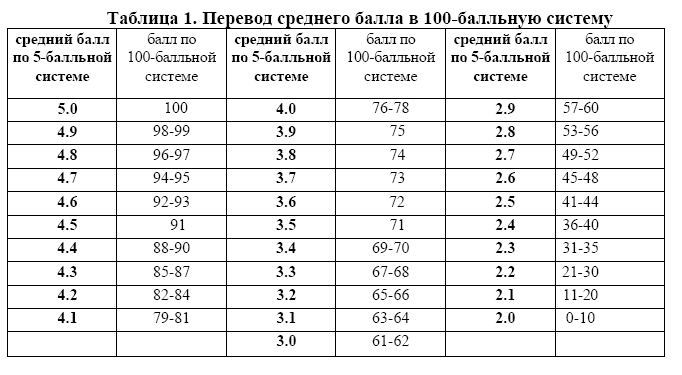 2. МЕТОДИКА ПОДСЧЕТА БАЛЛОВ ЗА ТЕСТИРОВАНИЕ В СЕМЕСТРЕЗа верно выполненное задание тестируемый получает 1 (один) балл, за неверно выполненное – 0 (ноль) баллов. После прохождения теста суммируются результаты выполнения всех заданий для выставления общей оценки за тест (таблица № 3). Таблица 3. Перевод результата итогового тестирования на дифференцированном зачете, в рейтинговый балл по 100-балльной системе3. МЕТОДИКА ПОДСЧЕТА БАЛЛА ПРОМЕЖУТОЧНОЙ АТТЕСТАЦИИ (ЭКЗАМЕН) (Rпа):Экзамен (Rпа) у студентов, обучающихся по специальности «Педиатрия» на кафедре гистологии, эмбриологии, цитологии проходит в виде собеседования и оценки сформированности практической составляющей формируемых компетенций, включающего в себя вопросы по всем изучаемым разделам программы. Минимальное количество баллов, которое можно получить при собеседовании - 61, максимальное – 100 баллов (таблица № 4.)Таблица 4. Критерии оценки уровня усвоения материала дисциплины4. СИСТЕМА БОНУСОВ И ШТРАФОВВ данной модели расчета рейтингового балла предусматриваются  бонусы, повышающие рейтинговый балл  и штрафы, понижающие рейтинг, согласно приведенной таблице (таблица  № 5).Таблица 5.  Бонусы и штрафы по дисциплинеИтоговая оценка, которую преподаватель ставит в зачетную книжку – это рейтинг по дисциплине итоговый (Rд), переведенный в 5-балльную систему (таблица № 6).Таблица 6.  Итоговая оценка по дисциплинеОбсуждено на заседании кафедры гистологии, эмбриологии, цитологии, протокол № 10 от «06» июня 2023 г.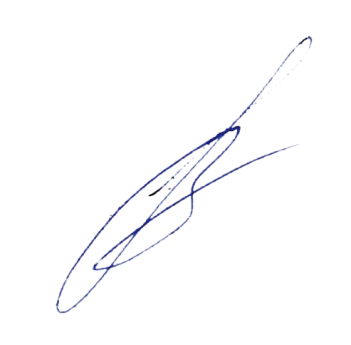 Заведующий кафедрой  					В.Л. ЗагребинКритерии оценкиРейтинговый баллРабота не сдана, сдана не в полном объеме, работа не соответствует тематике самостоятельной работы.0 -2Работа сдана в полном объеме, но в ней допущено более 2-х грубых тематических ошибок или пропущено более 1-го ключевого вопроса темы самостоятельной работы.3Работа сдана в полном объеме, но в ней допущены 1- 2 грубые тематические ошибки или пропущен 1 ключевой вопрос темы самостоятельной работы.4Работа сдана в полном объеме, в ней нет грубых тематических ошибок, не пропущены ключевые вопросы темы самостоятельной работы.5Количество допущенных ошибок при ответе на 100 тестовых заданий% выполнениязаданиятестированияРейтинговый балл по 100-балльной системе0 - 991-10091-10010 - 1981-9081-9020 - 2971-8071-8030 - 3961-7061-70≥ 400-600Характеристика ответаОценка ECTSБаллы в БРСУровень сформированности компетентности по дисциплинеОценкаДан полный, развернутый ответ на поставленный вопрос, показана совокупность осознанных знаний об объекте, проявляющаяся в свободном оперировании понятиями, умении выделить существенные и несущественные его признаки, причинно-следственные связи. Знание об объектедемонстрируется на фоне понимания его в системе данной науки и междисциплинарных связей. Ответ формулируется в терминах науки, изложен литературным языком, логичен, доказателен, демонстрирует авторскую позицию обучающегося. Студент демонстрирует продвинутый высокийуровень сформированности компетентности А100–96ВЫСОКИЙ5(5+)Дан  полный,  развернутый  ответ  на  поставленный  вопрос, показана   совокупность   осознанных   знаний   об   объекте, доказательно раскрыты основные положения темы; в ответе прослеживается четкая структура, логическая  последовательность, отражающая сущность раскрываемых понятий,  теорий,  явлений.  Знание  об  объекте демонстрируется на фоне понимания его в системе данной науки и междисциплинарных связей. Ответ изложен литературным языком в терминах науки. Могут быть допущены недочеты в определении понятий, исправленные обучающимся самостоятельно в процессе ответа. Студент          демонстрирует          продвинутый          уровень сформированности компетенций.В95–91ВЫСОКИЙ5Дан полный, развернутый ответ на поставленный вопрос, показано умение выделить существенные и несущественные признаки, причинно-следственные связи. Ответ четко структурирован, логичен, изложен литературным языком в терминах науки. Могут быть допущены недочеты или незначительные ошибки, исправленные обучающися с помощью преподавателя. Студент демонстрирует достаточный уровень сформированности компетентности.С90–81СРЕДНИЙ4Дан полный, развернутый ответ на поставленный вопрос, показано умение выделить существенные и несущественные признаки, причинно-следственные связи. Ответ четко структурирован, логичен, изложен в терминах науки. Однако допущены незначительные ошибки или недочеты, исправленные обучающимся с помощью «наводящих» вопросов преподавателя. Студент демонстрирует средний уровень сформированностикомпетенций.D80-76СРЕДНИЙ4 (4-)Дан полный, но недостаточно последовательный ответ на поставленный вопрос, но при этом показано умение выделить  существенные и несущественные признаки и причинно-следственные связи. Ответ логичен и изложен в терминах науки. Могут быть допущены 1-2 ошибки в определении основных понятий, которые обучающийся затрудняется исправить самостоятельно. Студент демонстрирует низкий уровень сформированности компетентности.Е75-71НИЗКИЙ3 (3+)Дан недостаточно полный и недостаточно развернутый ответ. Логика и последовательность изложения имеют нарушения. Допущены ошибки в раскрытии понятий, употреблении терминов. Обучающийся не способен самостоятельно выделить существенные и несущественные признаки и причинно-следственные связи. Обучающийся может конкретизировать обобщенные знания, доказав на примерах их основные положения только с помощью преподавателя. Речевое оформление требует поправок, коррекции. Студент демонстрирует пороговый уровень сформированности компетентности.Е70-66НИЗКИЙ3Дан неполный ответ, логика и последовательность изложения имеют существенные нарушения. Допущены грубые ошибки при определении сущности раскрываемых понятий, теорий, явлений, вследствие непонимания обучающимся их существенных и несущественных признаков и связей. В ответе отсутствуют выводы. Умение раскрыть конкретные проявления обобщенных знаний не показано. Речевое оформление требует поправок, коррекции. Студент демонстрирует крайне низкий уровень сформированности компетенций.Е65-61КРАЙНЕ НИЗКИЙ3 (3-)Дан неполный ответ, представляющий собой разрозненные знания по теме вопроса с существенными ошибками в определениях. Присутствуют фрагментарность, нелогичностьизложения. Обучающийся не осознает связь данного понятия, теории, явления с другими объектами дисциплины. Отсутствуют выводы, конкретизация и доказательность изложения. Речь неграмотная. Дополнительные и уточняющие вопросы преподавателя не приводят к коррекции ответа обучающегося не только на поставленный вопрос, но и на другие вопросы дисциплины. Студент демонстрирует недостаточный уровень сформированности компетенций.Fx60-41КРАЙНЕ НИЗКИЙ2Не получены ответы по базовым вопросам дисциплины. Студент не демонстрирует индикаторов достижения формирования компетенций. Компетентность отсутствует.F40-0КОМПЕТЕНТНОСТЬОТСУТСТВУЕТ2БонусыНаименованиеБаллыУИРСУчебно-исследовательская работа по темам изучаемого предметадо+ 5,0НИРССертификат участника МНО кафедры 1 степени+ 5,0НИРССертификат участника МНО кафедры 2 степени+ 4,0НИРССертификат участника МНО кафедры 3 степени+ 3,0НИРССертификат участника МНО кафедры 4 степени+ 2,0НИРССертификат участника МНО кафедры 5 степени+ 1,0ШтрафыНаименованиеБаллыДисциплинарныеПропуск без уважительной причины лекции или практического занятия- 2,0ДисциплинарныеСистематические опоздания на лекции или практические занятия- 1,0ДисциплинарныеВыполнение самостоятельной работы не в установленные сроки- 1,0ДисциплинарныеНарушение ТБ- 2,0Причинение материального ущербаПорча оборудования и имущества- 2,0оценка по 100-балльной системеоценка по системе «зачтено - не зачтено»оценка по «5-балльной» системеоценка по «5-балльной» системеоценка по ECTS96-100Зачтено5превосходноА91-95Зачтено5отличноВ81-90Зачтено4хорошоС76-80Зачтено4хорошо с недочетамиD61-75Зачтено3удовлетворительноЕ41-60не зачтено2неудовлетворительноFx0-40не зачтено2неудовлетворительно (необходимо повторное изучение)F